MODEL CONTINUATION HIGH SCHOOL RECOGNITION PROGRAM2018–19 Model Continuation High School Application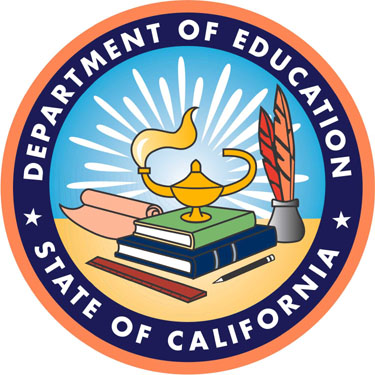 Application Due Date:Tuesday, September 4, 2018California Department of Education Educational Options, Student Support, and American Indian Education Office1430 N Street, Suite 6408Sacramento, CA 95814-5901TABLE OF CONTENTSINTRODUCTION	2Timeline	2SCHOOL ELIGIBILITY CRITERIA	3APPLICATION PREPARATION	3Application Assembly	4Application Evaluation Process	5Recommendations and Final Decisions	6Model Continuation High School Designation Period	6Obligations of Model Continuation High Schools	6Annual Assurance of Services	7Intent to Submit	7APPLICATION INSTRUCTIONS	7Section 1: Application Cover Sheet	7Section 2: School Information Sheet	8Section 3: Glossary	8Section 4: Narrative Statements	8Section 5: Program Effectiveness Statements	10Section 6: Quality Indicators (Self-Evaluation)	11Section 7: Exemplary Components Checklist	12Section 8: Master Schedule	12Section 9: Western Association of Schools and Colleges Visiting Committee Report	12Section 10: Western Association of Schools and Colleges Award Letter	12Section 11: Portfolio Criteria and Individual Learning Plans (Optional)	13Section 13: Application Checklist	13Certification Form	13Appendix 1	14Appendix 2	14Appendix 3	16Appendix 4	17INTRODUCTIONThe Model Continuation High School (MCHS) Recognition Program identifies and recognizes outstanding programs and creates a resource list of quality programs for school visitations. These schools provide comprehensive services to at-risk youth through the use of exemplary instructional strategies, flexible scheduling, and guidance and counseling services. The MCHS Application packet includes instructions for completing the application, reference materials, and the forms to be submitted. To be considered for the MCHS Recognition Program, an applicant must:Ensure that the school meets the School Eligibility Criteria. (See page 2)Complete the MCHS Application Intent to Submit Survey by 4 p.m. on June 29, 2018.Submit one original and two copies of the completed application to the California Department of Education (CDE) at the address provided below; applications must be received or delivered by 4 p.m. on September 4, 2018.Jacie Ragland, Education Programs ConsultantEducational Options, Student Support, and American Indian Education OfficeCalifornia Department of Education1430 N Street, Suite 6408Sacramento, CA 95814-5901Note: Faxed or e-mailed copies will not be accepted. The CDE encourages each applicant to submit the application using Certified Mail or Return Receipt Requested, so that the applicant will have proof of receipt of the application. Late submissions of the MCHS Application will result in disqualification from the reading process.Timeline May 15, 2018	Applications available to the fieldJune 29, 2018	Intent to Submit Survey to be completedSeptember 4, 2018	Applications dueSeptember 28, 2018	Northern Applications reviewed and ratedSeptember 21–22, 2018	Southern Applications reviewed and ratedSeptember 24, 2018–December 14, 2018	Site Validation VisitsDecember 15, 2018 ………………………………………………. District Audit Reports dueFebruary 5, 2019	Schools notifiedApril/May 2019	Awards ceremonySCHOOL ELIGIBILITY CRITERIASchools that meet the following eligibility criteria are invited to apply:The school is established as a “continuation high school” according to California Education Code (EC) sections 48430–48438.The school’s average daily attendance (ADA) for Previous Year, Second Principal Apportionment (P2) is at least 75 percent. A school may request a waiver if the school does not meet the 75 percent P2 attendance eligibility, but the applicant feels the school should be recognized as a model school. (See page 7 for specific instructions regarding the waiver narrative.)The school is accredited by the Western Association of Schools and Colleges (WASC).The school’s WASC Visiting Committee Report verifies that the school has completed a full self-study, which typically involves a three and one-half day visit.APPLICATION PREPARATIONReview the Application Instructions. Review the reference materials (Appendix 1–4). Do not complete any of the forms included in this section. These materials are provided for information only and should not be submitted as part of your application packet. The Expectations for Site Validation Visits, Common Problems with Site Validation Visits, Sample Site Validation Visit Agenda, and the List of Current MCHSs provide additional information. The applicant school is encouraged to visit an MCHS to observe exemplary practices.Complete the application forms and ensure that they are in the exact format as provided in the application, on 8½- by 11-inch white paper, and single sided. Prepare the following Narrative Statements: Staff Statement, Student Statement, Parent/Guardian/Caregiver Statement, and Community Member Statement. Each statement must be on 8½- by 11-inch white paper, single sided, typewritten, in 11 or 12-point Arial font, single-spaced, normal character spacing, with one-inch margins.Review the Application Evaluation ProcessComplete the Application Checklist (Attachment J). Use the checklist to ensure that all of the required documents are in the application and compiled in the proper order. The checklist must be submitted with the application.Application AssemblyThe completed application is to be stapled or clipped in the upper left-hand corner. Pages are to be single-sided. Do not submit applications in binders, folders, notebooks, spiral bindings, or other covers. Each of the items listed below must be submitted for the application to be considered complete and must be assembled in the order listed below.Application Cover Sheet (Attachment B)School Information Sheet (Attachment C)Waiver Request for 75 percent P2 attendance eligibility (If required)Certification (Attachment D)Glossary (Attachment E)Narrative Statements: Attachment F, followed by the Staff Statement, Student Statement, Parent/Guardian/Caregiver Statement, and Community Member StatementProgram Effectiveness Statements (Attachment G)Quality Indicators (Self-Evaluation) (Attachment H)Waiver Request for Quality Indicator C3 (if required)Exemplary Components Checklist (Attachment I)Master ScheduleWASC Award LetterPortfolio Criteria and Individual Learning Plans (Optional)Video Overview of Your School (Optional)Application Checklist (Attachment J)Application Evaluation ProcessStep 1: 	Application Screening. Each application will be screened by Educational Options, Student Support, and American Indian Education Office (EOSSAIEO) staff to determine if it meets the minimum eligibility criteria. EOSSAIEO staff will not notify applicants of application omissions and will not accept faxed or e-mailed additions to submitted applications. Applications that do not meet the minimum eligibility criteria will be disqualified. Step 2: 	Application Review. Applications that pass the screening process performed by EOSSAIEO staff will be evaluated by trained field experts. Narrative Statements and Program Effectiveness Statements will be rated on the following three-point scoring rubric:It is possible to receive a total score of 33 points—a maximum of 21 points for the narrative statements plus 12 points for the program effectiveness statements. Applications that receive a total score of 25 points or more will qualify for a Site Validation Visit. Applications that receive less than 25 points will be disqualified.The WASC Award Letter will be reviewed to verify that the applicant school is currently accredited.Step 3: 	Site Validation Visit. A review team will conduct a Site Validation Visit to applicant schools receiving a total score of 25 points or more. The purpose of the visit is to evaluate evidence that establishes the school as an MCHS.	During the Site Validation Visit, the review team will interview the principal, teachers, students, guidance and support staff, stakeholders, and others familiar with the school. The review team may select teachers and students at random for brief interviews on the day of the visit. They will ask the applicant school to present evidence that validates the implementation of each Quality Indicator. Based on the Site Validation Visit, the review team may recommend the applicant school for MCHS status to the CDE, where a final determination will be made. The review team must share their recommendation with the principal prior to the end of the Site Validation Visit.Step 4: 	District Audit Report Review. EOSSAIEO staff will review the applicant school’s District Audit Report provided to the CDE’s School Fiscal Services Division. The purpose of the review is to determine if there are any continuation education attendance audit findings associated with the applicant. CDE staff will also review the District Audit Report to establish if there are any internal control findings or any other notes that may raise doubt as to the quality of the applicant’s program. Pursuant to EC Section 41020(h),	“Not later than December 15, a report of each local educational agency audit for the preceding fiscal year shall be filed with the county superintendent of schools of the county in which the local educational agency is located, the department, and the Controller…”Failure of a district to submit their audit report to the CDE’s School Fiscal Services Division by December 15, 2018, will result in the applicant being considered ineligible for designation as a 2019 MCHS. It is up to the applicant to relay the importance of a timely submission to their school district. Recommendations and Final DecisionsThe site review teams make recommendations to the EOSSAIEO. Final determinations are made by the Division Director of the Coordinated Student Support Division. Model Continuation High School Designation PeriodSchools that are awarded model school designation for the 2018–19 MCHS application year will be for the period of April 2019 to March 2022. Model schools are encouraged to submit a new MCHS application in the 2020–21 MCHS application year to avoid a gap in model school designation status.Obligations of Model Continuation High SchoolsThe MCHS Recognition Program is a partnership between the CDE and the California Continuation Education Association (CCEA). The CCEA expends a significant amount of funding each year for costs associated with the evaluation of applications and the completion of site visits to applicant schools. All applicant schools that pass the screening process by EOSSAIEO staff will incur an assessment of $500 from CCEA to cover the processing costs for review and evaluation of the applicant school’s application. The CCEA will provide critiques, application evaluations, and follow up technical assistance to schools whose applications score below 25 points and are disqualified. Technical assistance can be scheduled by contacting Scott Braden, Vice President, CCEA, by phone at 559-303-9154 or by e-mail at sbraden@portervilleschools.org.MCHSs provide examples of promising practices in the field. Schools that are selected as MCHSs will be asked to offer Site Validation Visits, sample materials, telephone consultation, and training and/or virtual Web site links, if requested by schools and districts in need of technical assistance. Staff from schools selected as MCHSs will be asked to participate in MCHS Application reviews in the future, including application rating and Site Validation Visits to applicant schools.Annual Assurance of ServicesSchools selected as MCHSs agree to submit an Annual Assurance of Services Form (Attachment A) by June 30 for each of the second and third years of designation. The Annual Assurance of Services Form certifies that the school meets or exceeds the MCHS Recognition Program standards as described in the 2018–19 application.If the applicant school is selected as an MCHS in 2019, retain a copy of the form for your records. Complete the form and submit it on the following dates: June 30, 2020, and June 30, 2021. The original Annual Assurance of Services Form shall include all original signatures in blue ink.Intent to SubmitPrincipals who intend to submit an application must complete the MCHS Application Intent to Submit Survey online at https://surveys2.cde.ca.gov/go/modelcontinuation.asp in order to be considered for model school status. The MCHS Application Intent to Submit Survey will close on Friday, June 29, 2018, at 4:00 p.m. Please be sure that your school meets all of the eligibility requirements. Submitting the Intent to Submit Form does not obligate the principal to submit an application. APPLICATION INSTRUCTIONSSection 1: Application Cover SheetThe Application Cover Sheet (Attachment B) shall include all original signatures in blue ink. Include the completed Application Cover Sheet as the first page of your application. Mailing instructions are provided at the bottom of the Application Cover Sheet.Section 2: School Information SheetComplete all items on the School Information Sheet (Attachment C). If the school does not meet the 75 percent P2 attendance eligibility, but the applicant feels the school should be recognized as a model school, a waiver may be requested.Submit a statement that addresses the justification for the P2 attendance being below 75 percent and provide an attendance improvement plan of action with steps to bring the P2 attendance to a minimum of 75 percent. The statement is limited to one page and must be typewritten on 8½- by 11-inch white paper, using an 11 or 12-point Arial font, single-spaced, normal character spacing, with one-inch margins.Disqualification from Eligibility: Applications with a waiver request that exceeds the one page limit on 8½- by 11-inch white paper, do not use an 11 or 12-point Arial font, are not singled-spaced, do not use normal character spacing, and do not have one-inch margins will be disqualified.Note: For Average Enrollment, P2 Apportionment and Percentage, enter the previous year’s average enrollment and the previous year’s P2. Average enrollment for the year is calculated by adding the total number of students enrolled for each month and dividing by 10. The previous year’s P2 must be a minimum of 75 percent of the previous year’s average enrollment in order to meet the minimum eligibility criteria (e.g., 100 students enrolled must equal at least 75 percent of P2 to qualify). This percentage is calculated by dividing the previous year’s P2 by the previous year’s average enrollment. Enter the percentage in the appropriate box.Section 3: GlossaryCreate a glossary for your application using Attachment E. Spell out any acronyms or initialisms used within the Narrative Statements (excluding the Student Statement, Parent/Guardian/Caregiver Statement, and Community Member Statement), the Program Effectiveness Statements, and the Quality Indicators (Self-Evaluation), e.g., Single Plan for Student Achievement (SPSA).Note: This tool will assist the reviewer of your application since he and/or she may not be familiar with the programs, tests, etc., utilized at your school site. Use an additional sheet of paper, if necessary.Section 4: Narrative StatementsRespond to each of the seven topics listed below. Use Attachment F to provide responses for the following Narrative Statements: School Profile, School Management, and the Way Credits Are Earned. Include statements on separate pages for the remaining four Narrative Statements, Staff, Student, Parent/Guardian/Caregiver, and Community. Ensure that each Narrative Statement focuses on specific qualities and innovative characteristics that make the applicant school an exemplary model. Each Narrative Statement is limited to one page and must be typewritten on 8½- by 11-inch white paper, using an 11 or 12-point Arial font, single-spaced, normal character spacing, with one-inch margins. Applicants may only use a smaller Arial font when inserting pie charts or graphs to present technical information not in a narrative nature. Disqualification from Eligibility: Applications with Narrative Statements that exceed the one page limit on 8½- by 11-inch white paper, do not use an 11 or 12-point Arial font, are not singled-spaced, do not use normal character spacing, and do not have one-inch margins will be disqualified.School Profile. A school profile must describe the school, student demographics, community context, district support, instruction provided, special education services, accountability measures, and unique characteristics of the school that make it worthy of statewide recognition. School Management. A school administrator’s description of the elements of school management that are in place must include ways that staff, students, and stakeholders are involved, ways the school coordinates with the traditional high school and other alternative education programs, ways support is provided by the district; the functioning of Student Success Teams or similar committees, and the ways that students are referred to the school.The Way Credits Are Earned. Describe all methods students may use to earn credits. Indicate the maximum number of credits that can be earned per quarter, semester, and year in the boxes provided. Describe the scoring rubrics for projects, essays, and other individual assignments. Describe the use of competency, mastery, in-class and out-of-class projects, homework, and length of each class period. State if all credits and partial credits are transferable to other schools in the district. Describe the instructional delivery system (e.g., directed teaching, project-based assignments, group projects, and other modalities).If the number of credits to graduate from the continuation high school is less than the number required to graduate from the traditional high school in the district, explain the differences and the rationale for requiring fewer credits.Staff Statement. One staff member must describe the characteristics that make the school exemplary. This statement must be from a non-managerial staff member. The name and title of the staff member who prepared the statement must be included. Student Statement. One student must describe ways the school has helped him or her be successful, citing personal experiences (e.g., improved attendance, earning credits, gaining employment, and other examples). The student must be enrolled at the school at the time the statement is written. The name and graduation year of the student who prepared the statement must be included.Parent/Guardian/Caregiver Statement. One parent/guardian/caregiver must describe ways the school has helped his/her student(s) achieve their goals (e.g., improving school attendance, earning credits, goal setting, improved behavior, and other examples). The parent/guardian/caregiver who provides this statement must not be a member of the same family as the student who provides the Student Statement. The parent/guardian/caregiver must have a student currently enrolled at the school at the time the statement is written. The name of the parent/guardian/caregiver who prepared the statement must be included. Community Member Statement. This statement must be placed on letterhead from his/her community organization and the community member’s title must be included. It must be about the impact the school and its students have on the community. The community member making the statement must not be employed by the school district. This statement should not be about the “partnership” between the school and community member or what the community member does for the school. It must be about the impact the school and its students have on the community. Section 5: Program Effectiveness StatementsRespond to each of the topics listed below. Use Attachment G to provide your responses. Ensure that each Program Effectiveness Statement is based on assessment practices and data that support the applicant school’s claim to be an exemplary model. Each Program Effectiveness Statement is limited to one page and must be typewritten on 8½- by 11-inch white paper, singled-spaced, with normal character spacing. Applicants may only use a smaller Arial font when inserting pie charts or graphs to present technical information not on a narrative nature. This additional information must be included behind the respective Program Effectiveness Statement.Disqualification from Eligibility: Applications with Program Effectiveness Statements that exceed the one page limit on 8½- by 11-inch white paper, are not singled-spaced, and do not have normal character spacing will be disqualified.Required Topics:School Evaluation of Effectiveness. Describe how the school evaluates the effectiveness of its educational program through the accountability process. Describe what procedures are used to determine what is working and what needs to be improved (e.g., test results, student surveys, teacher feedback, and other examples).Student Assessment Results. Describe Student Assessment Results from the 2017–18 school year and data the staff used to evaluate those results (e.g., California Standards Test [CST] results, California Modified Assessment [CMA] results, California Alternate Performance Assessment [CAPA] results, Smarter Balanced Summative Assessment results, English Language Proficiency Assessments for California [ELPAC] results, district results, and other sources). Discuss how staff uses these data to support instructional improvement. Use of Additional Data. If staff has collected accountability data in addition to the data listed above, such as district or teacher-generated assessment measures, Armed Services Vocational Aptitude Battery (ASVAB), Preliminary Scholastic Achievement Test (PSAT), or other examples, describe how these data have been used to support continuous program improvement and effective instructional practices. Describe your use of formative data. If there are no additional data, describe how the school supports continuous program improvement and effective instructional practices.How Use of Data is Noteworthy. Describe how the school’s use of assessment and accountability data support is exemplary. Summarize the elements the school uses that have led to school improvement (e.g., data, instruction, curriculum, and other examples). Explain how the use of these data demonstrates exemplary practices that could be useful to other schools. Include a description of how your school is helping to close the Achievement Gap.Note: The Achievement Gap is defined as the gap between test scores for African American and Hispanic students compared to test scores for white and Asian students. Cite evidence that your school performs above and beyond the performance of a normally effective continuation high school.Section 6: Quality Indicators (Self-Evaluation)Quality Indicators are used to describe critical program components that are implemented at the applicant school. All Quality Indicators must be “In Place” and currently implemented for the application to meet minimum eligibility criteria, with the exception of Quality Indicator C3. (See waiver instructions below.)Review each indicator on Attachment H. For each indicator, mark the appropriate box. Briefly describe the evidence that substantiates the implementation of each Quality Indicator, using the “Evidence” section provided. If additional space is required, title each additional page “Quality Indicators” and clearly indicate the letter and number of each Quality Indicator.The intent of Quality Indicator B-2 is to verify that students have access to courses that meet the University of California (UC) entrance requirements.Quality Indicator C-3 is subject to evaluation by the review committee. If the applicant school’s student-teacher ratio exceeds 15:1, based on the ADA enrollment average of 20:1, with 75 percent attendance, the applicant may submit a one-page typewritten explanation on 8½- by 11-inch white paper, using an 11 or 12-point Arial font, singled-spaced, normal character spacing, with one-inch margins that describes how the school is exemplary and request that the 15:1 ratio be waived. The review committee will evaluate the waiver request and rate the application accordingly. If the school qualifies for a Site Validation Visit, the student-teacher ratio will be reviewed during the Site Validation Visit to determine if the school offers an exemplary program.Disqualification from Eligibility: An application with any Quality Indicators “Not in Place,” with the exception of Quality Indicator C3, will be disqualified. A waiver request must be submitted if Quality Indicator C3 is “Not In Place.” An application that lacks evidence of implementation for one or more Quality Indicators will be disqualified.Section 7: Exemplary Components ChecklistComplete the Exemplary Components Checklist (Attachment I). Check the appropriate box for each listed component.Section 8: Master ScheduleSubmit a copy of the most current Master Schedule. The school year and term must be listed on the top of the Master Schedule.Section 9: Western Association of Schools and Colleges Visiting Committee ReportIf selected for a Site Validation Visit, the applicant must prepare a digital copy of the WASC Visiting Committee Report and make it available to the review team on the day of the Site Validation Visit. Section 10: Western Association of Schools and Colleges Award LetterOnly schools with a WASC Award Letter are eligible to apply. Submit a copy of the most recent WASC Award Letter that lists the dates for which the school is accredited. A certificate will not be accepted in lieu of the award letter.Disqualification from Eligibility: Schools with Initial, Interim, Candidate status, or those that submit a certificate as verification of their WASC accreditation do not meet the criteria to apply for recognition as an MCHS and are ineligible.Section 11: Portfolio Criteria and Individual Learning Plans (Optional)If the applicant school uses a portfolio for student assessment or a senior project, the applicant has the option of providing the guidelines with the application. Do not provide a sample portfolio or project. Submit a copy of the Individual Learning Plans (ILPs) used with students. Do not provide sample ILPs that contain student names or identifiers. If the applicant school does not use portfolios or ILPs, indicate this in the section.Section 12: Video Overview of Your School (Optional)The applicant school has the option of submitting a video overview of your school, or any aspect of your school, with the application. The video must not exceed five minutes in length and should be on a CD or DVD format. The video will not be rated as part of the application, but will only be reviewed for the purpose of gaining a fuller understanding of the applicant school. The applicant will not lose points, be rated lower, or be otherwise diminished if the applicant chooses not to submit a video.Section 13: Application ChecklistBefore submitting the application, the applicant is responsible for ensuring that the application package is complete and no pages or forms are missing. The CDE cannot add items to or remove items from the received application. Required information omitted from the application will disqualify an applicant. Inclusion of the Application Checklist (Attachment J) ensures the applicant’s attention to requirements that might otherwise result in disqualification. The checklist must be submitted with the application.Certification FormComplete the Certification Form (Attachment D). The applicant school’s District Superintendent/Designee must sign this form. The signature must be original and in blue ink.Appendix 1
Page 1 of 1Expectations for Site Validation VisitsThe applicant school is responsible for showcasing the components that make it an MCHS. Remember that the emphasis is on what makes the school exemplary, rather than simply a good school. The following steps must be completed:The applicant school must submit a Site Validation Visit agenda (See Appendix 3) to the site review team in advance of the visit.The following activities are expected to take place during the Site Validation Visit:Classroom visits to see all or a representative sample of the entire program. It is the school’s responsibility to arrange classroom visits.Meetings with administrators and staff members.Meetings with stakeholder group(s).Meetings with student focus group(s), individual students, and parent/guardian/caregiver focus group(s).Opportunities to observe evidence or discuss all components of the self-nomination as an MCHS. This can occur through meetings with appropriate staff and observations of exemplary components and/or practices.A meeting with site review team members before the exit interview to discuss tentative findings.An exit interview that includes the following:The site review team summarizes what they saw as exemplary components and cites areas of concern. The school staff will have the opportunity to ask clarifying questions and respond to any concerns.The site review team offers positive recommendations and gives indications of exemplary practices that were observed.The site review team informs the principal if it is not recommending the school as an MCHS. The team must identify specific areas that failed to meet model school standards. The team should offer the school technical assistance or provide a referral for technical assistance.The site review team may inform the principal if it recommends that the school be designated as an MCHS. However, the site review team must make it absolutely clear that the final decision will be made by the CDE. Appendix 2
Page 1 of 1Common Problems with Site Validation VisitsThe following are common problems that may occur during the Site Validation Visits:The site review team does not find evidence to support the elements that have been presented in the application.The school does not provide sufficient opportunity for the site review team to meet representative samples of stakeholder groups, students, administrators, staff, and others.The Site Validation Visit schedule does not allow time for the site review team to meet and compile their report.The site review team fails to hold an exit interview and/or fails to identify specific areas of concern that support a recommendation against recognition as an MCHS.The site review team must inform the principal if the applicant school is not going to be recommended as an MCHS and must provide reasons that support the findings.Technical assistance or a referral for technical assistance should be provided and, if appropriate, the school should be encouraged to reapply the following school year.The site review team informs the school that it has been selected as an MCHS by the CDE.Appendix 3
Page 1 of 1Sample Site Validation Visit AgendaNote: This sample agenda is provided as a general guideline. The sample agenda items should be considered as suggestions only and may be modified at the discretion of the applicant school.DAY ONE1:00 p.m.	Entrance interview with principal (and anyone else the principal chooses)1:30 p.m.	Focus group (district superintendent, administrators, school board members)2:15 p.m.	Focus group (service provider partners, members of nonprofit agencies, social services, probation, law enforcement, treatment providers, others)3:00 p.m.	Focus group (members of the community, private sector, service clubs, faith community, others)3:45 p.m.	Focus group (parents/guardians/caregivers)4:15 p.m.	End of Day OneDAY TWO7:45 a.m.	Meet with principal/greet arriving students 8:00 a.m.	Prepare for classroom observations8:30 a.m.	Classroom observations10:30 a.m.	Focus group (students)11:30 a.m.	Classroom observationsNoon	Lunch, perhaps combined with focus group (teachers)1:30 p.m.	Classroom observations2:00 p.m.	Site review team meeting (come to consensus, draft report)3:00 p.m.	Exit interview with principal (and anyone else the principal chooses)3:45 p.m.	End of visitAppendix 4
Page 1 of 9List of Current Model Continuation High SchoolsDesignation is from April of the first year to March of the final year(*Indicates designation for previous program cycleRegion 1Abraham Lincoln High School, 4/2016–3/20194341 Victoria AvenueRiverside, CA 92507-5009Anthony Rice, Principal951-788-7371Alessandro High School, 4/2017–3/2020831 East Devonshire AvenueHemet, CA 92543-3052Tara O'Malley, Principal951-765-5182Alvord Continuation High School, 4/2016–3/2019*3606 Pierce StreetRiverside, CA 92503-4925Sandy Fielding, Principal951-358-1715Amistad High School, 4/2016–3/2019*83-501 Dillon AvenueIndio, CA 92201-3325David Gustafson, Principal760-775-3570Aurora High School, 4/2018–3/20211391 Kloke RoadCalexico, CA 92231-4228John Moreno, Principal760-768-3940Back Bay High School, 4/2017–3/2020390 Monte Vista AvenueCosta Mesa, CA 92627-1495Marc Trocchio, Principal949-515-6900Brea Canyon High School, 4/2016–3/2019689 North Wildcat WayBrea, CA 92821-7400Eric Barrientos, Principal714-990-7882Desert Oasis High School, 4/2018–3/20211302 South Third StreetEl Centro, CA 92243-6604Fernando O'Campo, Administrator760-336-4555Desert Valley High School, 4/2017–3/2020*104 West Magnolia StreetBrawley, CA 92227-1583Antonio Munguia, Principal760-312-5100El Camino Real Continuation High School, 4/2016–3/20191351 East Orangethorpe AvenuePlacentia, CA 92870-5302Gordon Chamberlin, Principal714-986-7060Appendix 4
Page 2 of 9Region 1 (continued)Gilbert High School, 4/2017–3/20201800 Ball RoadAnaheim, CA 92804-5516Jei Garlitos, Principal714-999-3738 Glen View High School, 4/2016–3/2019*939 East Tenth StreetBeaumont, CA 92223-1927Bobbi Burnett, Principal951-769-8424Green Valley High School, 4/2018–3/202135948 Susan StreetYucaipa, CA 92399-5299Cara Prentiss, Principal909-790-8580Hare (Marie L.) High School, 4/2016–3/201912012 Magnolia StreetGarden Grove, CA 92841-1644Todd Nirk, Principal714-663-6508Hillside High School, 4/2017–3/20201558 West Ninth StreetUpland, CA 91786-5636Jerry Adams, Director909-949-8400Imperial Avenue Holbrook High School, 4/2017–3/2020322 North Imperial AvenueImperial, CA 92251-1267Victor Torres, Principal760-355-3207Ivy High School, 4/2016–3/2019*1056 Winterhaven RoadFallbrook, CA 92028-4500Narciso Iglesias, Principal760-723-6395Junipero Serra High School, 4/2016–3/2019*31422 Camino CapistranoSan Juan Capistrano, CA 92675-2600Meg Ervais, Principal949-489-7216La Vista High School, 4/2017–3/2020909 North State College BoulevardFullerton, CA 92831-3013Sandi Layana, Principal714-447-7821Lee V. Pollard High School, 4/2016–3/2019*185 Magnolia AvenueCorona, CA 92879-3329Mike Ridgway, Principal951-736-3367March Mountain High School, 4/2016–3/201924551 Dracaea AvenueMoreno Valley, CA 92553-3745Sean McMurray, Principal951-571-4800Mountain View High School, 4/2018–3/20211000 Ramona BoulevardSan Jacinto, CA 92582-2576Kenneth Swanson, Principal951-487-7710 Nueva Vista High School, 4/2016–3/20196836 34th StreetJurupa Valley, CA 92509-1301Michael Rogers, Principal951-360-2802Appendix 4
Page 3 of 9Region 1 (continued)Orange Grove High School, 4/2018–3/2021*300 Buena Vista AvenueCorona, CA 92882-1937Henry Torres, Principal951-736-3339Orangewood High School, 4/2017–3/2020515 Texas StreetRedlands, CA 92374-3071Carol Ruhm, Principal909-307-5380Ortega High School, 4/2016–3/2019*520 Chaney Street, Building 100Lake Elsinore, CA 92530-1230Greg Cleave, Principal951-253-7065Palomar High School, 4/2018–3/2021*480 Palomar StreetChula Vista, CA 91911-3098Karen Hernandez, Principal619-407-4800Raincross Continuation High School, 4/2017–3/20206401 Lincoln AvenueRiverside, CA 92506-4424Dennis Deets, Principal951-276-7670Rancho Vista High School, 4/2018–3/202132225 Pio Pico RoadTemecula, CA 92592-6200Reggie Ingram, Principal951-695-7320Richland High School, 4/2017–3/2020615 North Lemon StreetOrange, CA 92867-6611Elsie Briseno-Simonovski, Principal714-997-6167San Andreas High School, 4/2017–3/20203232 East Pacific StreetHighland, CA 92346-2499Edward Hensley, Principal909-388-6521Sierra High School, 4/2016–3/2019570 East Ninth StreetSan Bernardino, CA 92410-3898Hector Murrieta, Principal909-388-6478Silverado Continuation High School, 4/2016–3/2019*25632 Peter A. Hartman WayMission Viejo, CA 92691-3118David Gordon, Principal949-586-8800Slover Mountain High School, 4/2016–3/2019325 Hermosa StreetColton, CA 92324-1901Tiffany Hampton, Principal909-580-5013Twin Oaks High School, 4/2016–3/2019158 Cassou RoadSan Marcos, CA 92069-9702Mary Bunker, Prinicpal760-290-2555Val Verde High School, 4/2016–3/2019*972 West Morgan StreetPerris, CA 92571-3103Steve Coelho, Principal951-940-6155Appendix 4
Page 4 of 9Region 1 (continued)Valley High School, 4/2017–3/2020*410 North Hidden Trails RoadEscondido, CA 92027-5333Dan Barajas, Principal760-291-2240Valley View High School, 4/2018–3/20211801 East Sixth StreetOntario, CA 91764-1599Julie Prestsater, Principal909-985-0966Region 2Allan F. Daily High School, 4/2018–3/2021*220 North KenwoodGlendale, CA 91206-4209Hagop Eulmessekian, Principal818-247-4805Apollo High School, 4/2018–3/2021*3150 School StreetSimi Valley, CA 93065-3998Shanna Sarris, Principal805-520-6150Buena Vista High School, 4/2017–3/2020*3717 Michelson StreetLakewood, CA 90712-1402Morrie Kosareff, Principal562-602-8090Canyon Oaks High School, 4/2017–3/2020930 Royal Oaks DriveMonrovia, CA 91016-3735Flint Fertig, Director626-471-3000Century High School, 4/2018–3/2021*20 South Marengo AvenueAlhambra, CA 91801-1947Phuong Nguyen, Principal626-943-6680Coronado High School, 4/2018–3/20211500 East Francisquito AvenueWest Covina, CA 91791-3823Veronica Pendleton, Principal626-931-1810 Del Mar High School, 4/2018–3/2021*312 South Del Mar AvenueSan Gabriel, CA 91776-1356Lon Sellers, Principal626-291-5723Delta High School, 4/2018–3/2021*4893 Bethany LaneSanta Maria, CA 93455-4880Esther Prieto-Chavez, Principal805-937-6356Fairvalley High School, 4/2017–3/2020*758 West Grondahl StreetCovina, CA 91722-2065Dana Craig, Principal626-974-4800Fernando R. Ledesma High School, 4/2018–3/202112347 Ramona BoulevardEl Monte, CA 91732-2569Freddy Arteaga, Principal626-442-0481Frontier High School, 4/2018–3/2021*9401 South Painter AvenueWhittier, CA 90605-2729Margie Moriarty, Principal562-698-8121Appendix 4
Page 5 of 9Region 2 (continued)Independence High School, 4/2016–3/20196501 Balboa BoulevardLake Balboa, CA 91406-5526Marsha Coates, Principal818-881-7737Jereann Bowman High School, 4/2017–3/2020*21508 Centre Pointe ParkwaySanta Clarita, CA 91350-2947Robin Geissler, Principal661-253-4400John R. Wooden High School, 4/2017–3/202018741 Elkwood StreetReseda, CA 91335-1802Laura Novak, Principal818-345-0203Kurt T. Shery High School, 4/2017–3/20202600 Vine StreetTorrance, CA 90501-4330Jamie Jimenez, Principal310-533-4440La Cuesta Continuation High School, 4/2016–3/2019710 Santa Barbara StreetSanta Barbara, CA 93101-2232Simmons Elise, Principal805-966-0883Lloyde (R.K.) High School, 4/2016–3/20194951 Marine AvenueLawndale, CA 90260-1251Benjamin Wardrop, Principal310-263-3264 Lopez Continuation High School, 4/2018–3/20211055 Mesa View DriveArroyo Grande, CA 93420-3311Jennifer Bowen, Principal805-474-3750Nueva Continuation High School, 4/2018–3/20218600 Palm AvenueLamont, CA 93241-2212Mark Weir, Site Administrator661-845-1532Owensmouth High School, 4/2017–3/20206921 Jordan AvenueCanoga Park, CA 91303-1997Gerardo Cervantes, Principal818-340-7663Pacific Beach Continuation High School, 4/2017–3/202011950 Los Osos Valley RoadSan Luis Obispo, CA 93405-6861Andy Marinello, Principal805-596-4023Park West High School, 4/2016–3/20191460 West Holt Avenue, Suite 100Pomona, CA 91767-2832Luis Rodriguez, Principal909-397-4900Rancho del Mar High School, 4/2017–3/2020*38 Crest Road WestRolling Hills, CA 90274-5058Rosemary Humphrey, Principal310-377-6691Appendix 4
Page 6 of 9Region 2 (continued)Redondo Shores High School, 4/2016–3/2019*1000 Del Amo StreetRedondo Beach, CA 90277-3034Anthony Bridi, Principal310-798-8690Rose City High School, 4/2016–3/2019351 South Hudson AvenuePasadena, CA 91101-3507Brian Stanley, Principal626-396-5620Ruben Salazar High School, 4/2016–3/2019*9115 Balfour StreetPico Rivera, CA 90660-3225Gabriel Gonzalez, Principal562-801-7680San Antonio High School, 4/2018–3/2021*125 West San Jose AvenueClaremont, CA 91711-5205Sean Delgado, Principal909-398-0316Sierra High School, 4/2018–3/2021*1134 South BarrancaGlendora, CA 91740-4916Paul Hernandez, Principal626-852-8300 Somerset High School, 4/2016–3/2019*9242 East Laurel StreetBellflower, CA 90706-7607Mark Kailiponi, Principal562-804-6548Vail High School, 4/2018–3/20211230 South Vail AvenueMontebello, CA 90640-6312Horacio Perez, Principal323-728-1940Valley High School, 4/2016–3/20191927 Randolph StreetDelano, CA 93215-1526Benajmin Deleon, Principal661-720-4180Vista West High School, 4/2018–3/20217115 Rosedale HighwayBakersfield, CA 93308-5845Mike Mullings, Site Administrator661-589-4242Wasco Independence High School, 4/2018–3/20211445 Poso DriveWasco, CA 93280-2353Martin Lonza, Principal661-758-7450Whitcomb High School, 4/2016–3/2019350 West Mauna Loa AvenueGlendora, CA 91740-4399Ron Letourneau, Principal626-852-4550Region 3Alta Vista High School, 4/2016–3/2019*1325 Bryant AvenueMountain View, CA 94040-4527Bill Pierce, Principal650-691-2433Boynton High School, 4/2017–3/2020*901 Boynton AvenueSan Jose, CA 95117-2006Sarah Thomas, Principal408-626-3404Appendix 4
Page 7 of 9Region 3 (continued)Broadway High School, 4/2017–3/2020*4825 Speak LaneSan Jose, CA 95118-3769Giovanni Bui, Principal408-535-6285Central Coast High School, 4/2018–3/2021200 Coe AvenueSeaside, CA 93955-6588Alan Crawford, Principal831-392-3560Citrus High School, 4/2016–3/2019261 East Mulberry AvenuePorterville, CA 93257-4822Scott Braden, Principal559-782-7130 Donald C. Jamison High School, 4/2016–3/2019*351 East Bush StreetLemoore, CA 93245-3601Sandi Lowe, Principal559-924-6620Gateway High School, 4/2018–3/2021*1550 Herndon AvenueClovis, CA 93611-0598Rees Warne, Principal559-327-1800Kaweah High School, 4/2016–3/201921215 Avenue 300Exeter, CA 93221-9731Darin Pace, Principal559-592-4420Kings River High School, 4/2016–3/20191801 Seventh StreetSanger, CA 93657-2895Rick Church, Principal559-524-6490Mountain Vista High School, 4/2018–3/20211901 Clinton AvenueMadera, CA 93638-1941Aimee Anderson, Principal559-675-4580Oasis High School, 4/2017–3/20202311 Sierra StreetKingsburg, CA 93631-1457Ryan Walterman, Director559-897-3880Thornton High School, 4/2016–3/2019115 First AvenueDaly City, CA 94014-2643Dennie Marenco, Principal650-550-7840Region 4Albert Powell High School, 4/2018–3/20211875 Clark AvenueYuba City, CA 95991-1274Jennifer Cates, Principal530-822-5210Black Diamond High School, 4/2017–3/20201131 Stoneman AvenuePittsburg, CA 94565-5466Brian Wilson, Principal925-473-4480Appendix 4
Page 8 of 9Region 4 (continued)Confluence Continuation High School, 4/2017–3/2020332 Finley StreetAuburn, CA 95603-9350Stanton Parker, Principal530-886-2002Core Learning Academy at Conley-Caraballo High, 4/2017–3/2020541 Blanche StreetHayward, CA 94544-7700Rosa Nieto, Principal510-471-5126 Del Valle Continuation High School, 4/2017–3/2020*2253 Fifth StreetLivermore, CA 94550-4549Darrel Avilla, Principal925-606-4709George and Evelyn Stein High School, 4/2016–3/2019650 West 10th StreetTracy, CA 95376Amy Thompson, Principal209-830-3395Kinney High School, 4/2018–3/20212710 Kilgore RoadRancho Cordova, CA 95670-6104Dana Carrigan, Principal916-294-9060Liberty High School, 4/2017–3/2020351 East J StreetBenicia, CA 94510-3437Zachary Pless, Principal707-747-8323Marin Oaks High School, 4/2017–3/2020720 Diablo AvenueNovato, CA 94947-4004Kessa Early, Assistant Principal415-892-8733Olympic Continuation High School, 4/2018–3/20212730 Salvio StreetConcord, CA 94519-2599Lynsie Castellano, Principal925-687-0363Pacific Career and Technology High School, 4/2016–3/20196560 Melrose DriveNorth Highlands, CA 95660-4375Shane Yang, Principal916-566-2715Redwood High School, 4/2016–3/2019*18400 Clifton WayCastro Valley, CA 94546-0146Erica Ehmann, Principal510-537-3193Robertson Continuation High School, 4/2017–3/20204455 Seneca Park AvenueFremont, CA 94538-4028Salvador Herrera, Principal510-657-9155Salisbury High School, 4/2018–3/2021*1050 Kimball RoadRed Bluff, CA 96080-2502Barbara Thomas, Principal530-529-8766Appendix 4
Page 9 of 9Region 4 (continued)San Andreas High School, 4/2018–3/2021599 William AvenueLarkspur, CA 94939-1554David Luongo, Principal415-945-3751Sierra Continuation High School, 4/2017–3/2020*11661 Donner Pass RoadTruckee, CA 96161-4953Greg Wohlman, Principal530-582-2640Travis Education Center, 4/2017–3/20202775 DeRonde DriveFairfield, CA 94533-9710Allyson Rude Azevedo, Principal707-437-8265Vicente Martinez High School, 4/2017–3/2020*925 Susana StreetMartinez, CA 94553-3212Lori O'Connor, Principal925-335-5880Village High School, 4/2017–3/20204645 Bernal AvenuePleasanton, CA 94566-7449Dana Chavez, Principal925-426-4260Village Oaks High School, 4/2018–3/2021*1900 West SwainStockton, CA 95207-3439Josef Schallberger, Principal209-953-8740RankingPointsDescriptionStrong Case3 pointsAll requested components are addressed, includes evidence and descriptions of exemplary practicesGood Case2 pointsMost requested components are addressed, but lacks evidence and descriptions of exemplary practicesFair Case1 pointFew components are addressed, lacks evidence and descriptions of exemplary practices